Представление собственного инновационного педагогического опыта работы учителя русского языка и литературы МБОУ «Средняя общеобразовательная школа № 5»Рузаевского  муниципального районаНовиковой Ирины Геннадьевны«Реализация текстового подхода в процессе формирования коммуникативной компетенции обучающихся»Развивающий потенциал речевой среды                                                                           тогда оптимален, когда обеспечены учебные                                                                           средства, дающие образованность в области                                                                           языкознания. Эти учебные средства активизи                                                                           руют развитие высших эмоций, обеспечивают                                                                           полноценное развитие личности ученика.                                                                                                               Л.П.Федоренко. Актуальность и перспективность опыта. Его значение для совершенствования учебно-воспитательного процесса                        Любой человек в современном мире, не замечая этого, живет среди текстов и сам то и дело вынужден создавать их. Школьник ставит перед собой задачу овладеть практической (т. е. орфографической и пунктуационной) грамотностью. Но  это далеко не единственная задача! Одна из главных целей обучения русскому языку в школе (на протяжении многих десятилетий!) - развитие речи обучающихся. Наряду с обучением русскому языку развитие речи школьников предполагает решение нескольких конкретных задач, которые определены в Федеральном государственном стандарте основного общего образования: формирование у школьников лингвистической (языковедческой), культуроведческой и коммуникативной компетенций.Основные умения, формируемые в рамках коммуникативной компетенции, - это умения создавать и воспринимать тексты, продукты речевой деятельности. Одним из главных способов формирования коммуникативной компетенции  обучающихся является обучение, основанное на текстовом подходе, который предполагает обращение к тексту как к коммуникативной единице. Поэтому с 2013 года я работаю над проблемой «Реализация текстового подхода в процессе формирования коммуникативной компетенции обучающихся».     Изучая текст, дети невольно обогащают свой культурный багаж, формируют представление о разных сторонах жизни, разных эпохах, совершенствуют нравственное чувство, учатся сравнивать, логически мыслить, признавать и исправлять свои ошибки. Наконец,  овладевают богатством русской речи.Моя задача на данном этапе – применяя новые педагогические технологии, научить школьников учиться. Ведь современная жизнь ставит человека в чрезвычайно изменчивые условия, требует от него решения все новых и новых задач. В системе общего среднего образования русский язык занимает особое место, что обусловлено как коммуникативной, духовно – нравственной, так и  социальной его значимостью. Через язык происходит приобщение ребенка к духовно-нравственным ценностям, выработанным человечеством, формирование духовно богатой личности, осознающей ценности собственной национальной культуры, ориентирующейся в быстро меняющемся современном мире, понимающей свою ответственность перед обществом и окружающей его живой природой.Изучение русского языка и владение им — могучее средство приобщения к культуре и литературе русского народа, к достижениям мировой науки и культуры, средство осознания языка как культурной и эстетической ценности.Овладение русским языком как средством общения обеспечивает способность и готовность выпускника школы к коммуникации в повседневной жизни и профессиональной деятельности, к речевому взаимодействию и взаимопониманию.На современных уроках русского языка необходимо больше рассказывать об истории, становлении, структуре языка, о том, как он меняется. Следует особое внимание уделять обучению правильной устной речи, ведь звучащий язык в нашей жизни  крайне необходим.Считаю, что язык нужно воспринимать как нечто живое и целостное, имеющее свой характер, свои возможности и  тенденции развития. Человек, который научится этому, не только будет допускать гораздо меньше  языковых ошибок, он сумеет лучше реализовать себя.    Дар слова, «языковая индивидуальность»,  развиваются, по мнению М.М. Бахтина,  именно в процессе работы с текстом. На материале  текста возможно усвоение всех функций языка, усвоение его как полифункционального явления. Именно в тексте представлена вся стихия языка. На базе текста изучается «язык в действии», формируются такие собственно филологические умения, как содержательный языковой литературоведческий анализ; анализ его типа, структуры, изобразительно-выразительных средств и образной системы; общеучебные, интеллектуальные умения (выделение в тексте главного, составление плана, тезисов, конспекта и т. д.). Анализ, синтез, обобщение, абстрагирование, перенос, самостоятельный поиск, интуитивное решение, догадка, связанные с изучением грамматики русского языка, литературы и других предметов, точность выражения мыслей, убедительность и доходчивость составления текстов - постижение всего этого возможно, по нашему мнению, только через лингвистическое изучение, через постижение соотношения  понятий «смысл», «содержание», «значение».     В этой связи  актуальна роль анализа текста в речевом развитии. Анализ  текста  как единства идейно-эстетического содержания и его языкового воплощения  углубляет знание русского языка и в то же время способствует развитию речи.    Актуальность умений анализировать текст обусловлена еще и  проведением государственной итоговой аттестации  выпускников в форме ЕГЭ и ОГЭ. Ряд составных заданий связан с анализом текста. На основе  текста строятся тестовые задания разного типа: с выбором ответа (№2 ОГЭ; №1-3, 21-22 ЕГЭ), с кратким ответом (№23-25), с развёрнутым – сочинением, написание которого является самым трудным заданием.    Текст – это центральное звено  экзаменационной работы. Как показывают результаты ЕГЭ по русскому языку, не все выпускники умеют анализировать текст, передавать авторскую позицию и своё личное отношение к проблемам.     А с 2018 года девятиклассники будут проходить еще и устное собеседование по русскому языку, которое предполагает выразительное чтение текста, его пересказ, создание собственных монологических высказываний и диалог  пот теме своего выступления.    На учителе русского языка лежит огромная ответственность за качество знаний и умений обучающихся старших классов в условиях  изучения русского языка из расчета один-два часа в неделю.  Личная педагогическая практика показывает, что  решить проблему на уроках русского языка, проблему развития речи  помогает  изучения языка на текстовой основе. Условия формирования ведущей идеи опыта, условия возникновения, становления опытаЦель моей работы  - посредством научного обоснования и практического использования комплексной работы с текстом (далее по тексту КРТ) в процессе обучения русскому языку достичь органического единства в изучении языка как системы  и развития  речи  учащихся. Достижению данной цели способствует решение комплекса задач:изучение научной литературы, посвященной вопросам лингвистики текста; создание теоретической основы для работы по развитию речи;определение перечня признаков текста для изучения в школе; выявление круга понятий, определяющих комплексную работу с текстом;создание методической модели  КРТ как  основы речевого развития;подбор и разработка методических материалов по проблеме  КРТ;работа над формированием речевой, коммуникативной и лингвистической компетенцией;обучение обучающихся технологии построения текста;
развитие связной устной и письменной речи, формирование умения свободно говорить и писать;
развитие творческих способностей обучающихся.

        Практическая значимость, новизна представляемого опыта работы заключается в раскрытии основополагающего принципа текстоцентризма, формулировании подходов, обозначении  и раскрытии этапов и форм работы с текстом, классификации текстов,  критериях отбора текстов с учётом стиля и содержания, определении критериев отбора заданий к текстам, используемых на уроках русского языка. Теоретическая база опытаО необходимости работы с языком текста говорил ещё А.В.Текучев: «Язык художественного произведения должен быть изучен и со стороны его поэтических достоинств… и со стороны его грамматического и лексического состава». Воспитательную ценность текстов Н.А. Пленкин  видит и в том: «… она также и в самом процессе работы, требующем от школьника немало упорства, настойчивости, аккуратности». В конце XX — начале XXI века методистами Е.С. Антоновой, 
А.Д. Дейкиной, А.П. Еремеевой, Н.С. Ипполитовой, Е.И. Никитиной, 
Н.А. Николиной, Т.М. Пахновой, Е.П. Суворовой  обоснованы возможности применения разнообразных видов анализа текста и разработана методика работы с текстом, целью которой является воспитание у школьников языкового чутья и осмысленного отношения к слову. Т.М. Пахнова раскрывает понятие комплексной работы с текстом: «Комплексная работа с текстом (именно работа, а не анализ, не разбор текста) – это многоаспектная деятельность, включающая  элементы лингвистического, стилистического, литературоведческого (филологического) анализа, задания речеведческого характера, разные виды разбора, вопросы по орфографии и пунктуации, подготовку к выразительному чтению текста, в ряде случаев – к пересказу, к изложению, к сочинению».Лингвистика текста – наука, активное развитие которой начинается со второй половины XX века. На современном этапе понятие текста трактуется учеными неоднозначно. Лингвистами выявлены основные признаки текста, его функции в речи (И.Р. Гальперин, О.И. Москальская и др.), учеными-методистами разработаны многие вопросы теории и методики комплексной работы с текстом (Н.А. Ипполитова, В.И. Капинос,  Е.И. Никитина,  Т.М. Пахнова, Н.А. Пленкин), рассмотрена целесообразность использования на уроках русского языка ряда текстов,  объединенных общей  темой (А.Д. Дейкина).             Анализ  научных источников (авторы - М.Т.Баранов, А.П.Еремеева, П.Ф.Ивченков, В.И.Капинос, А.Ю.Купалова, М.Р.Львов, В.Е.Мамушин, Е.И.Никитина, Л.А.Ходякова), личный опыт педагогической деятельности позволили нам  выделить в качестве основополагающего в  работе над  обозначенной методической проблемой - текстоцентрический принцип, суть которого  состоит в признании текста в качестве важнейшей единицы в обучении русскому языку.Теоретическая разработка данного принципа  началась в 60—70-е годы, когда в понятие связной речи Т. А. Ладыженской были включены не только речевая деятельность, но и результат акта коммуникации, определенное речевое произведение, текст. Текст становится предметом изучения и единицей обучения речи, он утверждается в программах, учебниках русского языка, в школьной практике. Принцип текстоцентризма обеспечивает отказ от автономного изучения языковых единиц и формирования речевых умений и навыков, сближение изучения языка и обучения речевой деятельности, органическое единство и целостность процесса формирования языковой, лингвистической и коммуникативной компетенции. Текстоцентрический принцип реализуется нами в следующих направлениях:текст является средством познания языка как полифункционального явления;текст является важнейшим средством приобщения к русской культуре;изучение русского языка осуществляется на основе текста как единицы языка; на его основе осуществляется познание грамматических категорий, языковых явлений, формируется система лингвистических понятий;текст выступает как речевое произведение, результат использования системы языка, на его основе осуществляется изучение языка в действии, усваиваются закономерности функционирования языка в речи;текст выступает как основное средство овладения устными и письменными формами русской речи, овладение речевой деятельностью во всех ее видах (чтения, понимания, говорения, письма); на его основе формируется коммуникативная компетенция;текст является средством создания ситуаций, на основе которых осуществляется реальное общение.Обозначенные направления легли в основу предлагаемой нами методической модели  комплексной работы с текстом   как  мощного стимула речевого развития ученика.            Технология опыта. Система конкретных педагогических действий, содержание, методы, приёмы воспитания и обучения.Важным в контексте заявленной методической проблемы является вопрос об этапах,  формах,  средствах  и системе   работы с текстом.Работа с текстом на уроках русского языка ведётся мной  с 5-го по 11-й класс. В 5-6-х  классах мы работаем над формированием навыков составления текстов разных жанров. В 7–9-х классах - осваиваем публицистический стиль, его жанры: заметку, репортаж, статью, очерк, эссе, путевые заметки, рецензию.  В 10-11 классах - осваиваем навыки анализа языковых особенностей, композиции текста (научно-публицистического, строго научного, художественно-публицистического, художественного).Данная работа  проводится систематично и последовательно. Элементы комплексной работы с текстом реализуются   на каждом уроке, а целостная комплексная работа  – не реже одного раза в две недели. Необходимо помнить, что текст как явление словесного искусства требует особого подхода и системы в работе с ним. Назову основные последовательные этапы,  сформулированные нами в процессе многолетней практической деятельности, которых мы придерживаемся в  работе с  текстом:1. Создание соответствующих условий для восприятия текста. Любая работа с текстом или его фрагментом  начинается  с восприятия информации  на слух или зрительно. На этом этапе мы создаем особый настрой, который  помогает   ввести ребенка в систему  образов этого текста. Как правило, текст сначала выразительно читает сам учитель, безукоризненно владеющий интонацией.Перед чтением даются следующие  задания:·   Прослушайте текст. Какое настроение он передает? ·   Прослушайте текст, вдумайтесь в его содержание. О чем  этот текст?·   Прочитайте название текста. Как вы его понимаете?·   Прослушайте текст. Какая картина возникает в вашем воображении? Что вы видите в ней?·   Представьте себя художником, которому нужно нарисовать цветную иллюстрацию к тексту. Какие  краски вы выберете для рисунка?·   Прослушайте текст. Какую музыку вы слышите?2. Осмысление лингвистических средств создания образности текста. В соответствии с данным этапом, ученики должны осознать изобразительно-выразительные возможности тех языковых явлений, которые изучаются на уроках. Красота и удивительное богатство родного языка открывается детям в процессе такой работы. Содержание, объем лингвистического анализа очень специфичны для каждого текста. 3. Отработка навыков выразительного чтения  текста. Эти навыки формируются нами на уроках русского языка,  прежде всего,  в процессе чтения не объемных текстов, а небольших отрывков из них, а так же при чтении отдельных предложений. Эффективность такой работы во многом зависит от того, насколько полно и четко представляют себе дети понятия «интонация», «выразительное чтение». На данном этапе знакомим учеников  с основными элементами интонации (темп чтения, тембр голоса, тон, повышение – понижение голоса, логическое ударение, пауза).4. Заучивание текста (его отрывка) наизусть и подготовка к письму по памяти. В процессе данного этапа происходит обогащение словарного запаса, затем многие слова, словосочетания, фразы, крылатые выражения, поэтические строфы переходят в активный словарь ученика. Таким образом, наши уроки русского языка становятся источником активного обогащения памяти ребенка лучшими  образцами русской словесности, которые мы находим и выделяем  в текстах. Объем материала, предлагаемый для заучивания наизусть, определяется учителем. Во избежание перегрузки, учащимся предлагается  часть материала выучить по желанию, а часть обязательно.Заучивание наизусть текста способствует  также развитию  грамотности ребенка. Мы нацеливаем школьника на запоминание не только содержания, но и графических особенностей текста: употребление знаков препинания, расположение строк, использование больших букв и, конечно, правописание слов. На основе выученных текстов, фрагментов, предложений проводятся небольшие  по времени  и по объему диктанты. 5. Приобретение умения сочинять текст самостоятельно, быть автором, создавать речевое произведение. Для  речевого  развития  необходимо  развитие мышления и воображения. Самым трудным для детей оказывается умение самостоятельно создавать собственные тексты, поэтому, первую очередь, мы вырабатываем  умения создавать эпитеты, метафоры, ассонансы, аллитерации, другие изобразительные средства, а затем учим создавать тексты разных жанров.К примеру, в 5 классе знакомимся в начале года с понятием «звукопись», «ассонанса», «аллитерации». Отработка навыков идёт  по ряду упражнений – в основном, поэтических текстов. После этого  совершается экскурсия в осенний лес с целью услышать звуки осени. Учащиеся получают задание: составить такой текст, чтобы при чтении его звуки «говорили» о замысле автора. После знакомства с понятием «эпитет», «метафора» и отработки навыков составления собственного текста совершается  экскурсия в зимний парк.В процессе работы над текстом мы стремимся также  к тому, чтобы постепенно такая работа приобретала исследовательский характер, что определяется тем, какие именно задания предлагаются к тексту, как сформулированы эти задания, какова последовательность их выполнения. При этом ученикам должно быть ясно, почему они выполняют именно эти, а не другие задания. От урока к уроку они должны убеждаться в том, что исследование  языковых средств в тексте,  как речевом произведении,  помогает им глубже понять содержание текста, замысел автора. Таким образом, уроки русского языка, на которых проводится работа с текстом, превращаются в уроки словесности. Именно широкий  филологический взгляд на преподавание русского языка, как показывает наша школьная практика, позволяет эффективно обучать русскому языку, не ограничиваясь усвоением школьниками орфографии и пунктуации. Напротив, орфографическая и пунктуационная грамотность приходят параллельно и закрепляются успешнее, нежели при немотивированном тренинге («натаскивании»), в который, к сожалению, иногда превращаются наши уроки.В контексте данной методической проблемы важен вопрос о создании или разработке  текстового инструментария (классификация текстов, подходы к отбору текстового материала, требования к заданиям и др.) Важно, чтобы художественные тексты стали и предметом и средством обучения  детей русскому языку, русской речи. В  работе над текстом используем методические пособия, в которых представлены оригинальные, неадаптированные тексты русской художественной и публицистической литературы, где учитель в работе над языковым материалом может идти от текста, а не от слова и предложения. На наш взгляд, особенно интересны для работы стихотворные тексты. Они представлены именами А.Белого, С.Есенина, А.Толстого, М.Цветаевой, А.Ахматовой, А.Блока, Ф.Тютчева, А. Фета и других. (См. Приложения 2,3)         Задания  к текстам мы делим на группы:         1. Предполагаемый поиск в тексте определенных форм и конструкций, их классификацию, объяснение их роли в тексте.          2.Определение грамматических средств, с помощью которых раскрывается содержание.         3.Активная работа с текстом (изменение структуры предложений, подбор синонимов, определение стиля и жанра текстов).В процессе  подбора и разработки  текстового инструментария мы придерживаемся следующих требований:  отбор текстов для работы ведется нами с учетом их функционально-смысловых особенностей (повествование, описание, рассуждение), стиля речи (разговорный, публицистический, художественный, официально-деловой, научный).в процессе работы  предъявляем  обучающимся разнообразные тексты и в достаточном количестве;используемые нами тексты достаточно насыщены изучаемыми грамматическими категориями;содержание текстов  доступно пониманию обучающихся и не требует дополнительных разъяснений; подбираем различные по содержанию тексты: информативно значимые, проблемные, эстетические; современное звучание имеют тексты морально-этического, культурологического, экологического содержании;взаимосвязь всех разделов русского языка: орфографии, пунктуации, синтаксиса, морфологии, фонетики, морфемики и словообразования, лексики, культуры речи;в используемых нами текстах  представлены различные виды пунктограмм и орфограмм, изученных к моменту анализа текста;предложены все виды разборов; задания к текстам составляются нами  с учётом требований ЕГЭ;использование  текстов из произведений одного писателя позволяет нам проводить  беседы о стиле автора, акцентировать внимание на особенностях прозы;иногда один и тот же текст используется нами  неоднократно, каждый раз с акцентом на  новом;тексты  помогают нам  решать  проблему дифференцированного обучения, поэтому многие задания составлены нами по степени трудности  для трёх групп учащихся: сильных, средних, и слабоуспевающих по предмету;нередко обучающиеся  сами составляют и формулируют различные вопросы к текстам, что  используется  в работе парами;наиболее интересные задания, придуманные обучающимися,   используются  нами в дальнейшей работе.              Работа с текстом используется нами  на разных этапах изучения той или иной  темы. Такая работа может быть использована, к примеру, на этапе итогового контроля знаний:         Вариант текста №1.  «Мы часто обращаемся внутренним своим взором к Пушкину. Он вместил все, чем живет человек, в пределы своей блистательной поэзии… …Я хочу напомнить и себе и другим писателям тот пушкинский великий закон мастерства, следование которому навеки соединяет сердце писателя с сердцем его народа. Закон этот прост. Пушкин сказал:                        … Дорогою свободной
Иди, куда влечет тебя свободный ум,
Усовершенствуя плоды любимых дум,
Не требуя наград, за подвиг благородный».
                                            (К.Паустовский)               Задания к тексту: 1.  Определить тему и основную мысль.2.  Подобрать синоним к словосочетанию внутренний взор.3. Можно ли заменить каким-нибудь синонимом (выдающийся, крупный, замечательный, блестящий, яркий) слово блистательный, почему?4.  Объясните знаки препинания в процитированном стихотворении.     Вариант текста №2.  «Как часто обращался я к стихам Пушкина, когда размышлял о верности, дружбе, товариществе. Как глубоко верен Пушкин был своим друзьям, с каким постоянством писал о них каждый год 19 октября, в день основания лицея: …Печален я: со мною друга нет…
…Друзья мои, прекрасен наш союз!
                               (19 октября 1825г.) Бог помочь вам, друзья мои,
И в бурях, и в житейском горе,
В краю чужом, в пустынном море,
И в мрачных пропастях земли
                              (19 октября 1827г.) Усердно помолившись богу,
Лицею прокричав ура,
Прощайте, братцы: мне в дорогу,
А вам в постель уже пора.
                             (19 октября 1828г.) И в самые грустные и трудные минуты жизни ко мне приходили пушкинские строки, вселяя веру в будущее:Если жизнь тебя обманет, 
Не печалься, не сердись!
В день уныния смирись:
День веселья, верь, настанет.
Сердце в будущем живёт…
                            (Н. Старшинов)Вот и пришел я к самому главному: …И долго буду тем любезен я народу,
Что чувства добрые я лирой пробуждал.Пробуждал не только как поэт, но как старший друг, сердечный и мудрый!» (Н. Старшинов)            Задания к тексту:1. Определите тему и основную мысль.2. Объяснить знаки препинания при обращении.3. Каким членом предложения является междометие ура?4. Подобрать синонимы к словам житейский, усердно, уныние.Опыт практической деятельности  позволяет утверждать, что с точки зрения содержания  очень важно работать с текстами о языке, о слове, о необходимости бережного отношения к слову, об особенностях процесса создания произведений искусства слова, о восприятии художественного произведения как творческой деятельности.   Данные варианты текстов  используются нами для работы  наряду с другими. С точки зрения эмоционального воздействия, для учащихся важны тексты, вызывающие светлые, добрые чувства, дающие возможность ощутить себя в гармонии с окружающим миром. Только тогда, когда будет звучать образцовый текст, когда войдёт  в систему тренировка умений мыслительных и языковых, мыслительных и речевых,  когда этот процесс будет продолжаться и во внеурочное время, только тогда можно будет всерьёз говорить о выполнении требований программы по формированию коммуникативной компетенции школьников. В заключение описания опыта профессиональной деятельности по проблеме  следует констатировать, что в ходе исследования  раскрыт основополагающий принцип текстоцентризма, сформулированы подходы, обозначены и раскрыты этапы и формы работы с текстом, классификация текстов,  критерии отбора текстов с учётом стиля и содержания, определены критерии отбора заданий к текстам, предложена система самих заданий к текстам, раскрыта их последовательность, выявлено, какие именно элементы комплексной работы с текстом необходимо использовать на уроках русского языка. Таким образом,  основополагающий принцип текстоцентризма, подходы, этапы, формы и средства (текстовый инструментарий и его дидактические характеристики)  реализации работы над текстом,  логически связанные с целью и задачами достижения органического единства в изучении русского языка,   представляют собой взаимосвязанную систему и  составляют основу представляемой нами модели  комплексной работы с текстом.              Анализ результативности   Благодаря реализации  модели комплексной работы с текстом оказывается возможным необходимый синтез, сопряжение двух основных важных направлений в изучении русского языка в школе: познание системы языка и овладение нормами речевого поведения в различных ситуациях. Любая деятельность учителя отражается в успехах и результатах его учеников. О повышении уровня мотивации учащихся к изучению русского языка и литературы свидетельствуют следующие факты.Уровень успеваемости по русскому языку и литературе в моих классах составляет 100%; Процент качества знаний по русскому языку в среднем 69 %, по литературе 79 % Средний балл по результатам ЕГЭ по русскому языкуСредний балл по результатам ОГЭ по русскому языку    Элективные курсы  в 10 классе «Комплексный анализ текста» (2014-2015, 2017-2018)  в 11 классе  «Функциональная стилистика русского языка» (2013-2014, 2015-2016)             Каждый ребенок – неутомимый исследователь, нужно только вовремя помочь ему выбрать нужную тропинку на пути знаний и вместе с ним радоваться каждому маленькому открытию. Мои ученики являются постоянными участниками, призерами и победителями различных олимпиад и конкурсов.Победители  и призеры  муниципального этапа и участники республиканского этапа Всероссийский предметной олимпиады школьниковПовысился интерес учащихся к выполнению творческих заданий, созданию своих текстов как прозаических, так и поэтических, свидетельством чего является участие и победы учащихся в    муниципальных и республиканских конкурсах творческих работ, читательских конференциях, викторинах, конкурсах чтецов: Большая работа была проделана мною и как педагогом: выступления с докладами и сообщениями на заседаниях школьного и муниципального методических объединений учителей русского языка и литературы, семинарах и конференциях разного уровня.Список открытых уроков и мероприятийСписок выступлений на научно-практических конференциях, семинарах, методических объединениях                Трудности и проблемы при использовании данного опыта              Конечно, подобная работа требует дополнительной подготовки учителя и не заканчивается в школе. Современному учителю многое приходится готовить дома, подбирать тексты, распечатывать, что требует материальных затрат,  но потраченное время стоит того. Главное - желание учителя, внутренняя потребность повышать свой профессиональный уровень.  Безусловно, работа  по совершенствованию модели  комплексной работы с текстом  будет продолжена.  На ближайшую перспективу ставлю  перед собой следующие задачи:совершенствование модели комплексной работы с текстом, основанной на принципах  гуманизации, дифференциации и индивидуализации  всего образовательного процесса;развитие лингвистических, коммуникативных и творческих способностей обучающихся;использование разнообразных  видов работы с текстом, направленных на успешное прохождение Государственной итоговой аттестации по русскому языку;обобщение и распространение наиболее удачного личного опыта работы в области  комплексной работы с текстом  на уроках русского языка;изучение и обмен опытом  работы с учителями - филологами образовательных учреждений  в рамках муниципалитета, республики и других регионов (как через непосредственное профессиональное общение, так и через использование  интернет – ресурсов).          Адресные рекомендации по использованию опытаОпыт работы «Реализация текстового подхода в процессе формирования коммуникативной компетенции обучающихся»  обобщен на сайте МБОУ «СОШ №5» Рузаевского муниципального района http://sc5ruz.schoolrm.ru/ Этот опыт адресуется учителям русского языка и литературы Рузаевского муниципального района и Республики Мордовия.Наглядное приложениеУрок  русского языка в 9 классе «Подготовка к ОГЭ: устная и письменная часть.  Анализ текста»       Тип урока:  комбинированный.Цель урока: систематизация знаний, совершенствование умений и навыков работы над текстом.Задачи:1. Образовательные: совершенствование орфографических и пунктуационных навыков, навыков выразительного чтения текста и его пересказа, умения выполнять синтаксический разбор сложноподчинённого предложения, умения определять вид подчинительной связи в словосочетании, формирование навыков определять тип и стиль речи и умений находить в тексте изобразительно-выразительные средства языка, характерных для художественного и публицистического  стиля,  подготовка к написанию сочинения - рассуждения по прочитанному тексту.  2.  Развивающие: развитие эмоциональной, познавательной сфер, формирование коммуникативных навыков в учебном диалоге, развитие различных операций мышления (умения обобщать, анализировать, синтезировать, сравнивать), развитие различных видов мышления (теоретическое понятийное, наглядно-действенное), развитие разных видов памяти (слуховой, зрительной); обогащение словарного запаса, развитие умения рефлексии.      3. Воспитательные: формирование экологической культуры, научного мировоззрения, нравственных, эстетических, этических представлений, системы идеалов, отношений, формирование культуры исследовательской деятельности, уважительного отношения  к природе, формирование высоконравственной гражданской позиции, осознания жить нравственно.         Методические приёмы: развивающее обучение (вовлечение учащихся в различные виды деятельности), использование ИКТ (развитие познавательного интереса к обучению, жизни окружающих людей), дидактического материала (ориентация текста на воспитание у учащихся экологической культуры), самопроверка, самостоятельная работа учащихся. 
         Оборудование:Компьютер, интерактивная доска. Компьютерная презентация, в которой представлены необходимые теоретические сведения и задания по тексту.На рабочих  столах обучающихся экземпляры текста (см. Приложение 1),   рабочие тетради. Структура урока Организационный  момент. Презентация темы, цели и задач  урока. Создание положительного эмоционального  настроя.А) Работа с эпиграфом. Синтаксическая пятиминутка.            Б) Определение темы урока. Актуализация полученных  ранее знаний. Подготовка к комплексной работе над текстом.А) Словарная работа.   Б) Работа с текстом для выразительного чтения и пересказа.  Смысловой, речеведческий, языковой анализ  отрывка   из очерка  В.М. Пескова «Плата за выстрел».А) Выразительное чтение текста.Б) Словарная работа.В) Беседа по содержанию текста.  Г) Определение средств художественной выразительности.Д)  Выполнение  задания по лексике.  Е) Работа со словосочетанием  и самопроверка выполненного задания.Самостоятельная работа по теме «Сложноподчиненные предложения».  Информация  о домашнем задании.Подведение  итогов урока. Рефлексия.Ход урока Организационный момент. Презентация темы, цели и задач  урока. Создание положительного эмоционального  настроя.Учитель.  Доброе утро, ребята! Садитесь. Я рада приветствовать вас на нашем уроке!  И очень надеюсь на взаимопонимание и сотрудничество. Откроем тетради. Запишем дату.                   Двадцать первое ноября. Классная работа.А) Работа с эпиграфом. Синтаксическая пятиминутка.- Прочитайте  эпиграф нашего урока. Это высказывание замечательного писателя, журналиста Василия Михайловича Пескова, его портрет вы видите на экране (слайд).Природа это мир в котором человек ощущает радость и полноту жизни.- Запишите это предложение, подчеркните грамматические основы, расставьте знаки препинания. Устно охарактеризуйте  данную синтаксическую конструкцию, составьте схему предложения. У доски работает Коршунова Лера.- Проверяем свои записи в тетради.Природа - это мир,  в котором человек ощущает радость и полноту жизни.  (Это сложное предложение, союзное, сложноподчиненное,  состоит из двух частей. Между главным и придаточным нужно поставить запятую. В главном предложении подлежащее и сказуемое выражено существительным в именительном падеже, между ними поставим тире.)-  Верно! Как связываются части этого предложения: при помощи союза или союзного слова? Верно! С помощью союзного слова – местоимения котором и интонацией.       -  Прочитайте, ребята, это высказывание еще раз и скажите, как вы понимаете смысл этого высказывания.       (Человек и природа – понятия  неразделимые. И только в согласии, в бережном отношении к ней мы чувствует себя  счастливыми.)        ( Природу не зря называют матушкой, ведь она и кормит нас,  и лечит,  и дает нам силы жить!)        - Но всегда ли мы ценим это, ребята?        (Нет, не всегда… Человек ведет себя как хозяин, пользователь, не думая о бережном отношении к окружающему миру.)        - К сожалению, это так.       Б) Определение темы урока.        Учитель.   И теперь я попрошу вас определить тему нашего урока. Чему посвящен наш урок русского языка?        (Мы продолжим изучение сложных предложений, сложноподчиненных предложений, будем повторять изученный материал.Наверно, мы будем говорить о взаимоотношениях человека и природы…)       -  Верно, ребята! Молодцы!  Сегодня на уроке мы будем работать  с текстами. Анализируя их, мы повторим сложные вопросы языкознания, выполним различные задания, вспомним материал предыдущего урока, а именно: сложноподчиненное предложение.  Тема нашего урока «Подготовка к ОГЭ: устная и письменная часть. Анализ текста». Выполняя  интересную, содержательную работу над текстами, мы будем говорить о бережном отношении человека к природе. Эта актуальная проблема.          Конфликт человека с природой растет у нас на глазах.  Специалисты предупреждают об угрозе экологического бедствия. Конечно, защита природы не должна ограничиваться только 2017 годом, который Указом Президента РФ В.В.Путина объявлен Годом экологии. II. Актуализация полученных ранее знаний. Подготовка к комплексной работе над  текстом. А) Словарная работа.         Учитель. Итак, для Пескова  природа  - это мир,  в котором человек ощущает радость и полноту жизни. А вот какое толкование дает слову ПРИРОДА Сергей Иванович Ожегов  в Словаре русского языка. Прочитайте словарную статью. (слайд)ПРИРОДА  , -ы, ж. 1. Все существующее во Вселенной, органический и неорганический мир. Мертвая п. (неорганический мир: не растения, не животные). Живая п. (органический мир). 2. Весь неорганический и органический мир в его противопоставлении человеку. Охрана природы. Взаимоотношения человека и природы. 3. Места вне городов (поля, леса, горы, водные пространства). Любоваться природой. На лоне природы. Выезжать на природу (прост.). 4. перен., чего. Основное свойство, сущность (книжн.). П. социальных отношений. Вирусная п. заболевания. Мы продолжаем разговор о природе и знакомство  с замечательным человеком Василием Михайловичем Песковым. (слайд).                                                                                                                                         б) Работа с  текстом для выразительного чтения и пересказа.Чтение текста.  Учитель. И сейчас, ребята, я предлагаю вам поработать по карточке № 1, которую вы видите на своем столе. Вы уже знаете, что на устном собеседовании первым заданием будет чтение текста. Напоминаю, что оценивается интонация и темп чтения. Ребята, мы уже неоднократно вспоминали правила выразительного чтения.    (слайд)Скорость чтения - примерно 120 слов в минуту. Чётко проговаривайте слова, окончания слов, правильно ставьте ударение. Выделите  графически ключевые слова и предложения в тексте, при чтении выделяйте их логически (интонацией, голосом).  Обязательно соблюдайте  паузы после каждого предложения.После абзаца пауза должна быть более длительной. - Читаем задание по карточке № 1.  (приложение № 1)Чтение текста про себя. Выразительное чтение  текста вслух. – 1 ученикПересказ текста.      Учитель Хорошо! Переходим к следующему заданию – заданию № 2. Это пересказ. Читаем задание.  (слайд) Пересказ текста. Перескажите прочитанный Вами  текст, включив в пересказ высказывание  Василия Пескова: "У нас   с «Комсомолкой» счастливый брак по любви.  Мы всегда были  друг другу нужны…"Подумайте, где лучше использовать эту цитату в пересказе. У вас есть 1 минута на подготовку.  Вспомните, вы должны сохранить при пересказе все основные микротемы, приведенное высказывание включить в текст во время пересказа уместно и логично. Также оценивается правильность речи: грамматические, речевые, орфоэпические ошибки, искажения слов. У вас 1 минута на подготовку. Пересказ текста.  2 ученика- Молодцы, ребята! Справились и с эти заданием.Учитель. (Слайд) Василий Песков внес большой вклад в развитие нашей экологической грамотности. Экология и природа – особая тема его творчества. Он подарил нам книги: «Шаги по росе», «Отечество», «Белые сны», «Лесные глаза» и многие другие. Их я рекомендую вам для чтения. Они удивительные. Дело в том, что Песков – создатель особого жанра, который предполагает не только публикацию фотографий, но и сопровождение их очерками и художественными статьями.  III Смысловой, речеведческий, языковой анализ   текста - отрывка из очерка В.М.Пескова «Плата за выстрел».Учитель. На обратной стороне листа представлен отрывок из очерка В.М.Пескова «Плата за выстрел».   А) Выразительное чтение текста – 1 ученик.  Б) Словарная работа.Учитель. Значение каких слов вам непонятно, ребята? Берданка – это название охотничьей винтовки, какой синоним мы можем подобрать – ружье, оружие. Вальдшнеп – это птица, лесной кулик. Чибис – небольшая болотная птица       Тальник – это заросли ивы в болотистых местах.В) Беседа по содержанию  текста.  Учитель. Определите стиль данного текста (Художественный.  Публицистический)  Вот как разошлись ваши мнения. (слайд)    Ребята, очерк – это художественно-публицистический жанр. В его основе лежат реальные факты. В очерке допускается творческий вымысел. Сохраняются особенности образного отражения жизни и в этом смысле он приближается к рассказу. В.Песков признан мастером очерка российской публицистики.    Определите тип речи (повествование с элементами рассуждения).Учащиеся отвечают на вопросы учителя:- определите тему текста. (Благодарность человеку, который научил ценить красоту природы.Признание героя в том, что он совершал в детстве ошибки по отношении ко всему живому.) - определите основную мысль текста. К чему призывает читателя автор? (Автор призывает нас любить и беречь родную природу, любить все прекрасное и живое)Очерки бывают путевые, портретные и проблемные. Мы с вами работаем с каким очерком?   (слайд)Как вы считаете,  кто же должен научить вас любить природу и беречь ее?   (Учителя, родители, соседи. Воспитатели, старших должны учить  младших.Учитель. А еще, ребята, нас этому учат писатели!В каких произведениях поднимается проблема экологии, проблема бережного отношения человека ко всему живому, что нас окружает?(В.П. Астафьев «Капалуха»,К.Г. Паустовский «Заячьи лапы», Г.Троепольский «Белый Бим Черное ухо», Б. Васильев «Не стреляйте в белых лебедей»,Л. Андреев «Кусака», А.де Сент-Экзюпери «Маленький принц», Михаил Пришвин «Кладовая солнца»)Г) Определение средств художественной выразительностиИ для художественного стиля, и для художественного стиля  характерно использование различных средств выразительности, в первую очередь, тропов. Что такое тропы?  Какие тропы  вы знаете? Что такое эпитет?Найдите  эпитеты:              1 ряд Страшные последствия  (в 1части)2 ряд Беспокойные чибисы (во 2 части)3 ряд Лес скучный и неприветливый (в 3 части)Какие средства выразительности использует автор  в  предложениях 11-18?            (Метафора:    открылась красота маленького озера  Олицетворение:    дышит трава           Фразеологизм:  с пустыми руками)Д)  Выполнение  задания по лексике.  В предложении № 9 замените разговорное слово реветь стилистически нейтральным слово (плакать).Е) Работа со словосочетанием самопроверка выполненного задания. Замените данные словосочетания синонимичными словосочетаниями с другой подчинительной связью (слайд):1-й  ряд мальчишеской радости (согласование)2-й  ряд с норами ласточек (управление).3-й  ряд зашвырнул размахнувшись (примыкание).Проверка задания ведется с использованием таблицы в компьютерной презентации (слайд).   Подводя итог данной работы, учитель отмечает, что все эти изобразительные средства выразительности языка характерны для художественного и публицистического  текста.IV.  Самостоятельная работа по теме: «Сложноподчиненные предложения»Выполнение заданий № 1-3 после текста. Тетради  в конце урока  сдать на проверку.V.  Информация о домашнем заданииДома вам предстоит написать сочинение-рассуждение по данному тексту.  Объясните, как вы понимаете значение слова «Природа». Напишите сочинение - рассуждение на тему «Что такое природа?» Задание  у вас есть после текста, который остается у каждого из вас. VI. Рефлексия. Подведение итогов урока.      Учитель. Понравился вам наш урок?  Какие темы мы повторили?  Какую новую информацию вы получили?(Итак, сегодня на уроке мы познакомились с творчеством удивительного человека, который смотрел на мир «любопытными глазами», с творчеством Василия Михайловича Пескова, продолжили подготовку к экзамену, совершенствуя навыки выразительного чтения текста, его пересказа, определяли микротемы в тексте, анализировали текст и выполняли задания по лексике и синтаксису.)Учитель. Да, конечно же, сегодня мы говорили о природе, о мире, в котором ощущаем радость и полноту жизни. (слайд) Живи с умом и уваженьемК природе-матушке своей.Она ответит свежим ветромИ широтой своих полей.Душа природы безгранична,Но есть граница у добра,И если будешь эгоистом, Получишь от нее сполна.Оберегай, храни живое,Не убивай, не жги дотла,Не будь циничным и поймешь:«Что ты посеешь, то пожнешь!»Ребята! На экране вы видите 4 высказыванияА) Знание только тогда знание, когда оно приобретено усилиями своей мысли, а не памятью.Б) Ах, как я устал от этой суеты!В) Готовиться к экзамену не так-то просто…Г) Я знаю, что ничего не знаю… В тетрадях укажите букву А, Б ,В, Г высказывания, которое более точно передаёт ваше состояние в конце урока. (Слайд)-  Спасибо за сотрудничество! Урок окончен!ПРИЛОЖЕНИЕ к уроку  	Карточка № 11.Чтение текста.   На портрете  Василий Михайлович Песков  (1930 – 2013) – замечательный писатель, журналист и путешественник.Выразительно прочитайте текст о Василии Михайловиче Пескове. У вас есть 1 минута на подготовку.
                   Василий Песков родился в 1930 году в небольшом селе в Воронежской области в крестьянской семье. Он был великим просветителем, но сам закончил только среднюю школу. Все свои знания Песков получил из книг и путешествий, в общении с  людьми. Он был необыкновенно наблюдательным человеком,  способным видеть детали и подробности. Любовью к природе, к животным и, главное, к людям, проникнуты  все его очерки, книги, телепередачи.  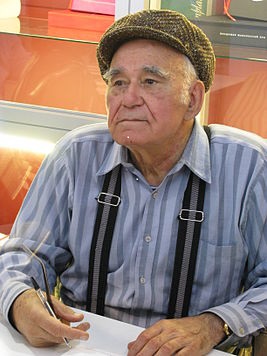   		Журналистскую карьеру Песков начинал как фотограф. Редактор районной воронежской газеты заметил, что молодой сотрудник делает хорошие художественные подписи к  фотографиям и предложил написать что-нибудь побольше. Первым его литературным произведением  стала зарисовка "Апрель в лесу".            В 1956 году он отправил свои очерки в газету  "Комсомольская правда", и его сразу пригласили на работу. Почти 45 лет, до последних дней своей жизни,  Песков вёл  в «Комсомолке» постоянную рубрику   "Окно в природу".            Пятнадцать лет он был ведущим телепрограммы «В мире животных».             В 2013 году Пескова не стало… В этом же году  ему посмертно присуждена премия Правительства Российской Федерации в области средств массовой информации.               Н.Афанасьева 2. Пересказ текста. Перескажите прочитанный Вами  текст, включив в пересказ высказывание  Василия Пескова "У нас   с «Комсомолкой» счастливый брак по любви.  Мы всегда были  друг другу нужны…"Подумайте, где лучше использовать эту цитату в пересказе. У вас есть 1 минута на подготовку.	Отрывок из очерка «Плата за выстрел» (1)В пятнадцать лет  я накопил деньги, чтобы купить  ржавую берданку.  (2)Сколько мальчишеской радости было в ней! (3) Выстрелы по стае воробьев,  по чибисам на лугу… (4)Как знать, может, и до сих пор не понял бы я страшных последствий выстрелов ради забавы, если  тогда  не встретился  бы с умным человеком.(5)Он тоже был с ружьем. (6)Он остановился и стал наблюдать, как я подкрадываюсь к чибису. (7)Он дал мне выстрелить, а потом подошел, оглядел берданку и, размахнувшись, зашвырнул ее в озеро.(8)Охотник был новым человеком в деревне.(9)Я стоял перед ним, не зная, что делать: грозиться или реветь от обиды. (10)А он спокойно сказал: «Вечером заходи. Поговорим…Ружье не жалей. Если захочешь - можешь мое брать…»(11)Взрослым человеком по-настоящему понимаешь цену учителям. (12)Скольким обязан я этому человеку!  (13)Мы вместе караулили уток и ходили на зайцев. (14)Часто возвращались домой с пустыми руками. (15)Зато какой мир открылся вдруг за нашим лугом! (16) Я узнавал, как дышит трава, в какую зарю ждать вальдшнепов, какие грибы самые вкусные… (17)Открылась вдруг незаметная до этого красота маленького озера с норами ласточек на обрыве. (18)Спрятавшись в тальнике, мы подолгу глядели на беспокойных чибисов, и я с ужасом вспоминал, как год назад сбивал этих красавцев рублеными гвоздями…(19)Встретился хороший человек. (20)Но мог и не встретиться…(21) Кто же должен научить мальчишек, с семи лет влюбленных в рогатки, в старые берданки и новые двустволки, беречь и любить природу? (22)Кто должен объяснить им, что лес без птиц скучный и неприветливый?  (23)У нас  сотни тысяч людей берут в руки ружье, чтобы позабавиться. (24)От этой забавы катастрофически пустеют леса и рощи,  луга и парки.  (25)Тут есть над чем подумать…Вариант 1.Выпишите грамматическую основу из предложения 1.Составьте схему 1 предложения.Укажите количество грамматических основ в предложении 22.Домашнее задание. Объясните, как вы понимаете значение слова Природа. Напишите сочинение - рассуждение на тему «Что такое природа?» (1)В пятнадцать лет  я накопил деньги, чтобы купить  ржавую берданку.  (2)Сколько мальчишеской радости было в ней! (3) Выстрелы по стае воробьев,  по чибисам на лугу… (4)Как знать, может, и до сих пор не понял бы я страшных последствий выстрелов ради забавы, если  тогда  не встретился  бы с умным человеком.(5)Он тоже был с ружьем. (6)Он остановился и стал наблюдать, как я подкрадываюсь к чибису. (7)Он дал мне выстрелить, а потом подошел, оглядел берданку и, размахнувшись, зашвырнул ее в озеро.(8)Охотник был новым человеком в деревне.(9)Я стоял перед ним, не зная, что делать: грозиться или реветь от обиды. (10)А он спокойно сказал: «Вечером заходи. Поговорим…Ружье не жалей. Если захочешь - можешь мое брать…»(11)Взрослым человеком по-настоящему понимаешь цену учителям. (12)Скольким обязан я этому человеку!  (13)Мы вместе караулили уток и ходили на зайцев. (14)Часто возвращались домой с пустыми руками. (15)Зато какой мир открылся вдруг за нашим лугом! (16) Я узнавал, как дышит трава, в какую зарю ждать вальдшнепов, какие грибы самые вкусные… (17)Открылась вдруг незаметная до этого красота маленького озера с норами ласточек на обрыве. (18)Спрятавшись в тальнике, мы подолгу глядели на беспокойных чибисов, и я с ужасом вспоминал, как год назад сбивал этих красавцев рублеными гвоздями…(19)Встретился хороший человек. (20)Но мог и не встретиться…(21) Кто же должен научить мальчишек, с семи лет влюбленных в рогатки, в старые берданки и новые двустволки, беречь и любить природу? (22)Кто должен объяснить им, что лес без птиц скучный и неприветливый?  (23)У нас  сотни тысяч людей берут в руки ружье, чтобы позабавиться. (24)От этой забавы катастрофически пустеют леса и рощи,  луга и парки.  (25)Тут есть над чем подумать…Вариант 2.Выпишите грамматическую основу из предложения 6.Составьте схему 6 предложения.Укажите количество грамматических основ в предложении 16.Домашнее задание. Объясните, как вы понимаете значение слова Природа. Напишите сочинение - рассуждение на тему «Что такое природа?» Список использованной литературыАфанасьева Н.Н. Журналист, который не перестал удивлять. - https://ria.ruДергилёва Ж.И. Основной государственный экзамен. Русский язык. Устная часть. 20 вариантов: (учебное пособие)  - Москва: «Интеллект-Центр», 2017.Ожегов С.И. Словарь русского языка./ Под ред. Н.Ю.Шведовой.-  М.: Рус. яз., 1990.Паршуков А. В народе ходит поговорка… Стихотворение. https://znanija.Песков В.М. Полное собрание сочинений. Том второй. С Юрием Гагариным.  Очерк. Плата за выстрел.- http://detectivebooks.ruПредмет                                         Средний балл                                         Средний балл                                         Средний баллПредмет2014 г.            2015 г.2016 г.Русский язык65                -71Уровень обученности100100Предмет                                       Качество знаний                                       Качество знаний                                       Качество знаний                                       Качество знанийПредмет        2014 г.2015 г.2016г           2017 г.Русский язык96--64Уровень обученности100100Учебный годФамилия, имя Класс Предмет УровеньРезультат2013-2014Колбанова Анастасия11Русский языкмуниципальныйпризер2013-2014Фоминова Татьяна9Русский языкмуниципальныйпобедитель2013-2014Фоминова Татьяна9Русский языкреспубликанскийучастник2014-2015Фоминова Татьяна10Русский языкмуниципальныйпобедитель2014-2015Фоминова Татьяна10литературамуниципальныйпризер2014-2015Фоминова Татьяна10литературареспубликанскийучастник2015-2016Фоминова Татьяна11Русский языкмуниципальныйпризер2016-2017Веткина Виктория8литературамуниципальныйпризер2017-2018Веткина Виктория9литературамуниципальныйпризерУчебный годФамилия, имяКлассНазвание конкурсаРезультат2013-1014Саитов Альмир5АМеждународный конкурс «Русский медвежонок – языкознание для всех»победитель2013-1014Шипелев Сергей9АРеспубликанский конкурс чтецов среди кадет «Я помню, горжусь!»3 место2013-1014Сураев Владислав5АМуниципальный конкурс  творческих работ «Причастники Божественного света»3 место2013-1014Учватов Владимир5АВсероссийский заочный конкурс  по русскому языку и литературе«Зимняя сессия 2014»призерпризер2013-1014Карасева Дарья5АВсероссийский заочный конкурс  по русскому языку «Зимняя сессия 2014»призер2013-1014Дубинникова Линара5АВсероссийский заочный конкурс  по русскому языку «Зимняя сессия 2014»призер2013-1014Бикбаева Алина5АВсероссийский заочный конкурс  по русскому языку «Зимняя сессия 2014»призер2013-1014Киселев Антон5АМуниципальный тур творческих работ «Мы вместе!», посвященный объединению народов России и Крыма1 место2014-2015Арюков Александр 5БМеждународный конкурс «Русский медвежонок – языкознание для всех»победитель2014-2015Николаев Сергей10АВсероссийская викторина по литературе, посвященная 200-летию со дня рождения М.Ю.Лермонтова2 место2014-2015Киселев Антон6АВсероссийская викторина по литературе, посвященная 200-летию со дня рождения М.Ю.Лермонтова1 место2014-2015Карасева Дарья5АВсероссийская викторина по литературе, посвященная 200-летию со дня рождения М.Ю.Лермонтова2 место2014-2015Арюков Александр 5БВсероссийская викторина по литературе, посвященная 200-летию со дня рождения М.Ю.Лермонтова1 место2014-2015Учватов Владимир6аМеждународный заочный конкурс «Лисенок- 2015» (русский язык)2 место2014-2015Карасева Дарья6аМеждународный заочный конкурс «Лисенок- 2015» (русский язык)2 место2014-2015Кулагина Елизавета6АМеждународный заочный конкурс «Лисенок- 2015» (русский язык)2 место2014-2015Бикбаева Алина6АМеждународный заочный конкурс «Лисенок- 2015» (русский язык)3 место2014-2015Фоминова Татьяна10АМуниципальная читательская конференция  «Чтение без границ» по книге Б.Васильева «В списках на значился»Грамота за активное участие2014-2015Теплова Кристина5БРеспубликанский конкурс чтецов среди кадет «Я помню, горжусь!»3 место2014-2015Шипелев Сергей10АРеспубликанский конкурс чтецов среди кадет «Я помню, горжусь!»2 место2014-2015Теплова Кристина5БАндриановские муниципальные чтения. Конкурс чтецов3 место2014-2015Фоминова Татьяна10ААндриановские муниципальные чтения. Конкурс творческих работ1  место2014-2015Арюков Александр5БАндриановские муниципальные чтения. Конкурс творческих работ1 место2014-2015Киселев Антон6ААндриановские муниципальные чтения. Конкурс творческих работ3 место2014-2015Советова Виктория, Курмаев Руслан10ААндриановские муниципальные чтения. Конкурс презентаций2 место2014-2015Забатурин  Сергей5БМуниципальный конкурс чтецов «Наследники Победы»Победитель в номинации «Поэзия в художественном чтении»2014-2015Теплова Кристина5БМуниципальный конкурс чтецов «Наследники Победы»  3 место2014-2015Рузманова Анастасия6АМуниципальный конкурс  «Рузаевской газеты», посвященный 70-летию Великой Победы Конкурс сочинений на военно-патриотическую тематику  «Письмо в прошлое»2 место2015-2016Рузманова Анастасия7АВсероссийский экологический форум «Зеленая планета - 2015», приуроченный Году литературы в России. Конкурс  отдельных арт-объектов и композиций, являющихся иллюстрациями литературных произведений «Многообразие вековых традиций»лауреат2015-2016Киселев Антон7АМуниципальный тур Всероссийского конкурса сочинений 6-7 кл.призер2015-2016Фоминова Татьяна11 АГрант главы Рузаевского муниципального районапобедитель2015-2016Шипелев Сергей 11 АМуниципальный конкурс «Ученик года - 2016»суперфиналист2015-2016Прохорова Елизавета8 АМуниципальный конкурс «Живая классика»1 место2015-2016Прохорова Елизавета8 АРеспубликанский конкурс «Живая классика»Сертификат участника2015-2016Команда «Что? Где? Когда?»5 Муниципальная читательская конференция  «Чтение без границ». Игра по мифам Древней Греции1 место2015-2016Шипелев Сергей, Удалкина Галина11АМуниципальная читательская конференция  «Чтение без границ» по книге Э.Хемингуэя «Старик и море»Грамота за активное участие2015-2016Теплова Кристина6БМуниципальный конкурс чтецов «Моя малая родина», посвященный 385-летию Рузаевки 2 место2015-2016Прохорова Елизавета8АМуниципальный конкурс чтецов «Моя малая родина», посвященный 385-летию Рузаевки3 место2015-2016Батаева Ольга7АМуниципальный конкурс чтецов «Моя малая родина», посвященный 385-летию РузаевкиПобедитель в номинации2015-2016Прохорова Елизавета8АРеспубликанский конкурс чтецов среди кадет «Я помню, горжусь!»2 место2016-2017Белянушкин Андрей 5АМуниципальный тур сочинений, посвященных 100-летию М.П.Девятаева (4-5 классы)1 место2016-2017Киселев Антон8АМуниципальный тур сочинений, посвященных 100-летию М.П.Девятаева(8-9 классы)2 место2016-2017Бушуев Кирилл5АМуниципальный конкурс сочинений «Дети и полиция»Победитель в номинации2016-2017Киселев Антон8АМуниципальный конкурс сочинений «Дети и полиция»2 место2016-2017Прохорова Елизавета9АМуниципальный конкурс «Живая классика»2 место2016-2017Теплова Кристина7БМуниципальный конкурс чтецов «Удивительные уголки Мордовии», посвященный Году экологии2 место2016-2017Прохорова Елизавета9АМуниципальный конкурс чтецов «Удивительные уголки Мордовии», посвященный Году экологии1 место2016-2017Белянушкин Андрей 5АМуниципальный конкурс чтецов «Удивительные уголки Мордовии», посвященный Году экологииГрамота за участие2016-2017Команда «Что? Где? Когда?»5-6 Муниципальная читательская конференция  «Чтение без границ». Игра по повести А.де Сент-Экзюпери «Маленький принц»2 место2016-2017Киселев Антон8АРеспубликанский конкурс исследовательских работ «След в истории»2 место2016-2017Киселев Антон8АВсероссийский конкурс творческих работ «Семья, любовь и верность»1 место2017-2018Учватов Владимир9АМуниципальный тур Всероссийского конкурса сочинений  8-9 кл.призер2017-2018Киселев Антон9АМуниципальный конкурс сочинений «Революция 1917 года в России: взгляд через столетие»1 место2017-2018Бушуев Кирилл6АVIII Международная онлайн-олимпиада «Фоксфорда» по русскому языку2 местоУчебный годМесто проведенияМероприятиеТема2013-2014 МБОУ «СОШ № 5»Урок русского языка в 9А классе«Сложносочиненные предложения с общим второстепенным членом»2013-2014 МБОУ «СОШ № 5»Муниципальный вечер памяти Ф.К.Андрианова, посвященный 90-летию писателя«Он всегда будет с нами…»2014- 2015 МБОУ «СОШ № 5»Урок русского языка в 10А классе«Комплексный анализ текста»2014- 2015 МБОУ «СОШ № 5»Андриановские муниципальные чтения, посвященные  70-летию Великой Победы и Году литературы с республиканским участиемАндриановские муниципальные чтения, посвященные  70-летию Великой Победы и Году литературы с республиканским участием2015- 2016МБОУ «СОШ № 5»Урок литературы в 11А классе«Сергей Есенин – певец и глашатай «Златой Руси»»2016- 2017МБОУ «СОШ № 5»Урок русского языка в 5А классе«Повторение по теме: «Синтаксис и пунктуация»2017- 2018МБОУ «СОШ № 5»Урок русского языка в 9А классе в рамках муниципального семинара учителей-словесников Рузаевского МР«Подготовка к ОГЭ: устная и письменная часть.  Анализ текста»ДатаМестоМероприятиеТема2013 годМГПИ им.М.Е.ЕвсевьеваЗаседание республиканской предметной секции руководителей районных методических объединений учителей русского языка и литературы««Реализация текстового подхода в процессе формирования коммуникативной компетенции»2014 год МБОУ «СОШ № 5»Педагогический совет«Формирование у учащихся чувства патриотизма, воспитание активного гражданина»2014 годМБОУ «СОШ № 5»Заседание методического объединения учителей русского языка и литературы «Анализ текста на уроке коммуникации как средство формирования коммуникативной компетенции на деятельностной основе»2015 годМБОУ «СОШ № 5»Заседание методического объединения учителей русского языка и литературы «Использование межпредметных связей в преподавании русского языка и литературы »2015 годМБОУ «СОШ № 5»Педагогический совет«Воспитательные возможности уроков русского языка и литературы»2015 годМБОУ «Гимназия № 1»Заседание методического объединения учителей русского языка и литературы Рузаевского МР «Комплексная работа с текстом на уроках русского языка как основа создания развивающей речевой среды»2016 годМБОУ «СОШ № 5»Заседание методического объединения учителей русского языка и литературы «Пути повышения качества знаний на уроках русского языка»2017 годМБОУ «СОШ № 5»Муниципальный семинар учителей русского языка и литературы«Новые подходы в обучении на основе метапредметных компетенций с целью формирования функциональной грамотности обучающихся».2017 годаМБОУ «СОШ № 9» VI муниципальная научно-практическая конференция с республиканским участием  «Образование и воспитание школьников в условиях поликультурного региона» Анализ стихотворения Германа Грацилева «Интеллигентный и обаятельный» 